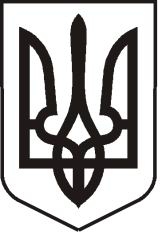 УКРАЇНАЛУГАНСЬКА  ОБЛАСТЬПОПАСНЯНСЬКИЙ  РАЙОН
ПОПАСНЯНСЬКА  МІСЬКА  РАДАШОСТОГО   СКЛИКАННЯДЕВ’ЯНОСТО ДРУГА СЕСІЯРIШЕННЯ09 лютого 2018 року                       м. Попасна 	                                     № 92/7Про  надання  матеріальної допомогиз коштів  міського бюджету у  2017 роціВідповідно до рішення сесії Попаснянської міської ради  від 27.10.2016  №80/21 «Про затвердження Положення про виплату матеріальної допомоги з коштів міського бюджету і персонального складу  комісії з виплати  матеріальної допомоги з коштів міського бюджету» (у новій редакції),  заслухавши  інформацію  голови  комісії   депутата   міської  ради Бондаренко С.І. щодо надання  матеріальної допомоги з коштів  міського бюджету у  2017 році,  Попаснянська міська радаВИРІШИЛА:Інформацію про надання  матеріальної допомоги з коштів  міського бюджету у  2017 році  взяти  до  відома (додається).           Міський голова                                                            Ю.І.Онищенко